						Junior program 2017	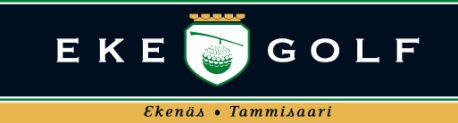 Träningar         Börjar 8.5.2017Måndagar	  kl 17.30-19.00	  Grupp A = nybörjare utan greencard     Pris 70 €Möjlighet att prova 2 gånger gratis . Om man vill fortsätta bör man bli medlem i Ekegolf rf .  Medlemsavgiften 30 €Måndagar	 kl 19.00-20.30 	  Grupp B = juniorer med hcp över 18	Pris 70 €Onsdagar 	kl 18.00-19.30		  Grupp C= juniorer med hcp under 18	Pris 70 €Golf läger5.6 -9.9 kl 10-14.30 dagligen .7.8-11.8. kl 10-14.30 dagligenProgram golf träning, lekfulla tävlingar och trevligt samvaro. Lunch ingår . Priset 70 €Junior klubbmästerskap spelas 12.8.2017.Klubbkamper med grannklubbarna ,tidpunkterna är ännu öppna.Trevlig sommar önskar juniorkommitteen.